ГОРОДСКАЯ  ДУМА  ГОРОДА  ДИМИТРОВГРАДАУльяновской областиР Е Ш Е Н И Ег.Димитровград  31  мая  2023  года  							              № 98/  .О дополнительных мерах социальной поддержки отдельных категорий граждан в виде предоставления права на бесплатный проезд на пассажирском транспорте общего пользования по муниципальным маршрутам регулярных перевозок на территории города Димитровграда Ульяновской областиРуководствуясь частью 5 статьи 20 Федерального закона от 06.10.2003 №131-ФЗ «Об общих принципах организации местного самоуправления в Российской Федерации», пунктом 29 части 2 статьи 26 Устава муниципального образования «Город Димитровград» Ульяновской области, рассмотрев обращение Главы города Димитровграда Ульяновской области Большакова А.Н. от ________ №_________, Городская Дума города Димитровграда Ульяновской области третьего созыва решила:Установить дополнительную меру социальной поддержки отдельным категориям граждан в виде предоставления права на бесплатный проезд на пассажирском транспорте общего пользования по муниципальным маршрутам регулярных перевозок на территории города Димитровграда Ульяновской области.		2. Определить категории граждан, которым будет предоставлена дополнительная мера социальной поддержки, установленная пунктом 1 настоящего решения:	1) дети участника специальной военной операции, дети супруги (супруга) участника специальной военной операции, состоящей (состоящего) с ним в браке, заключенном в органах записи актов гражданского состояния, не являющиеся детьми участника специальной военной операции, не достигшие возраста 18 лет или старше этого возраста, если они стали инвалидами до достижения ими возраста 18 лет;2) дети участника специальной военной операции, дети супруги (супруга) участника специальной военной операции, состоящей (состоящего) с ним в браке, заключенном в органах записи актов гражданского состояния, не являющиеся детьми участника специальной военной операции, обучающиеся в образовательных организациях по очной форме обучения, до окончания обучения, но не дольше чем до достижения ими возраста 23 лет;3) дети из семей участников специальной военной операции, погибших при исполнении обязанностей военной службы (службы) либо умерших вследствие увечья (ранения, травмы, контузии) или заболевания, полученных при исполнении обязанностей военной службы (службы) в период участия в специальной военной операции.3. Под участниками специальной военной операции для целей настоящего решения понимаются:1) граждане, призванные на военную службу по мобилизации в Вооруженные Силы Российской Федерации и принимающие участие в проведении специальной военной операции, до окончания прохождения военной службы по мобилизации;2) военнослужащие, лица, проходящие службу в войсках национальной гвардии Российской Федерации и имеющие специальное звание полиции, принимающие участие в проведении специальной военной операции;3) граждане, заключившие контракт о добровольном содействии в выполнении задач, возложенных на Вооруженные Силы Российской Федерации, и принимающие участие в проведении специальной военной операции;4) сотрудники Управления Министерства внутренних дел Российской Федерации по Ульяновской области, командированные в зону проведения специальной военной операции.4. Определить, что дополнительная мера социальной поддержки, установленная настоящим решением, предоставляется в соответствии с порядком, утверждаемым постановлением Администрации города Димитровграда Ульяновской области. 5. Рекомендовать Администрации города Димитровграда Ульяновской области организовать учет детей, меры социальной поддержки которым будут оказываться в рамках настоящего решения.6. Признать утратившим силу (отменить) решение Городской Думы города Димитровграда Ульяновской области третьего созыва от 26.10.2022 №90/777 «Об установлении дополнительной меры социальной поддержки в виде предоставления права на бесплатный проезд на пассажирском транспорте общего пользования по муниципальным маршрутам регулярных перевозок на территории города Димитровграда Ульяновской области». 7. Настоящее решение подлежит официальному опубликованию и размещению на официальном сайте Городской Думы города Димитровграда Ульяновской области в информационно-телекоммуникационной сети «Интернет».8. Настоящее решение вступает в силу на следующий день после дня его официального опубликования и распространяет действие на правоотношения, возникшие с 01 марта 2023 года.Председатель Городской Думыгорода Димитровграда Ульяновской областиА.П.ЕрышевГлава города ДимитровградаУльяновской областиА.Н.Большаков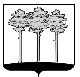 